Дворовая территория: ул. К. Маркса, д. 1а, г. Чайковский Пермского края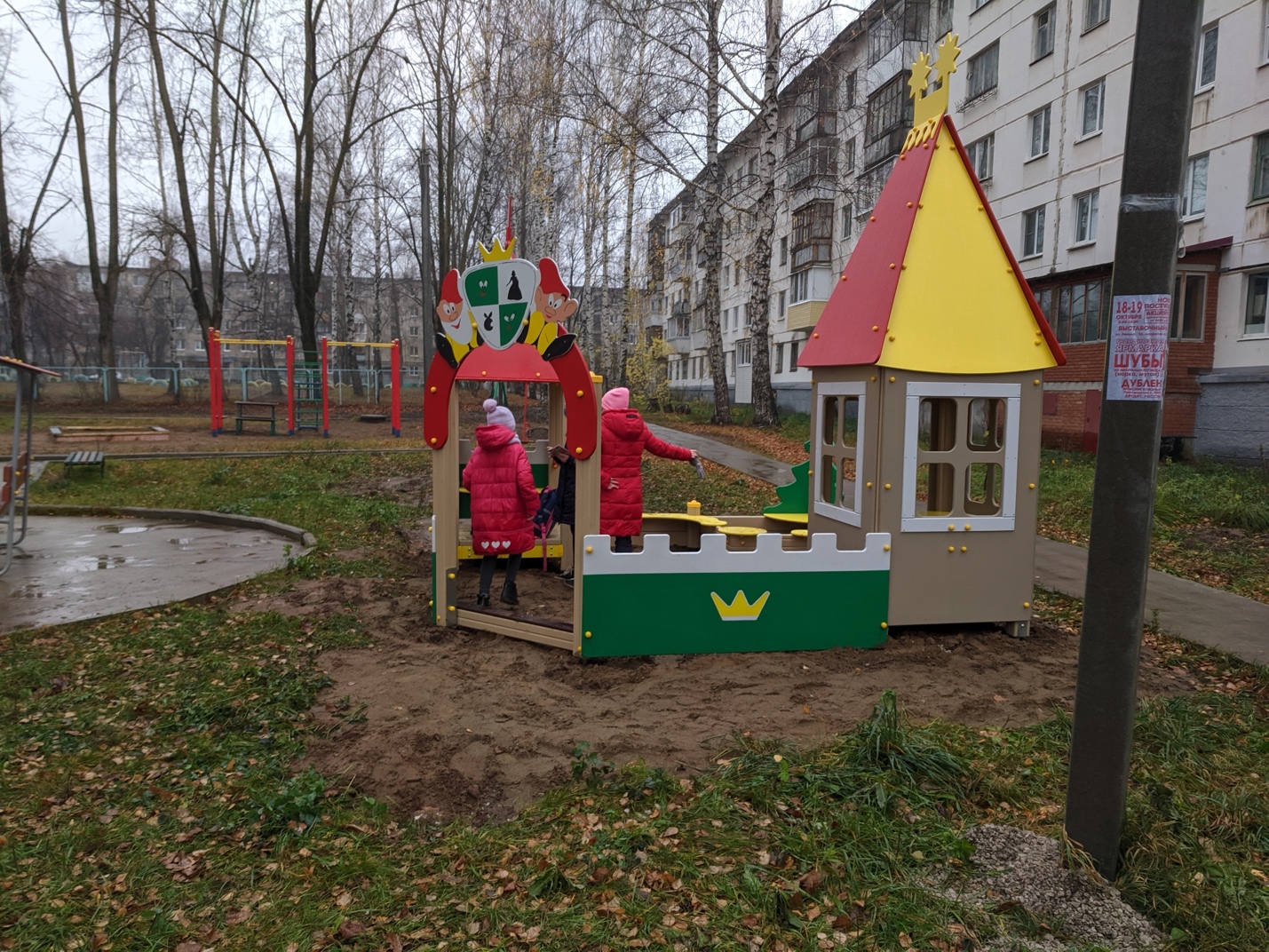 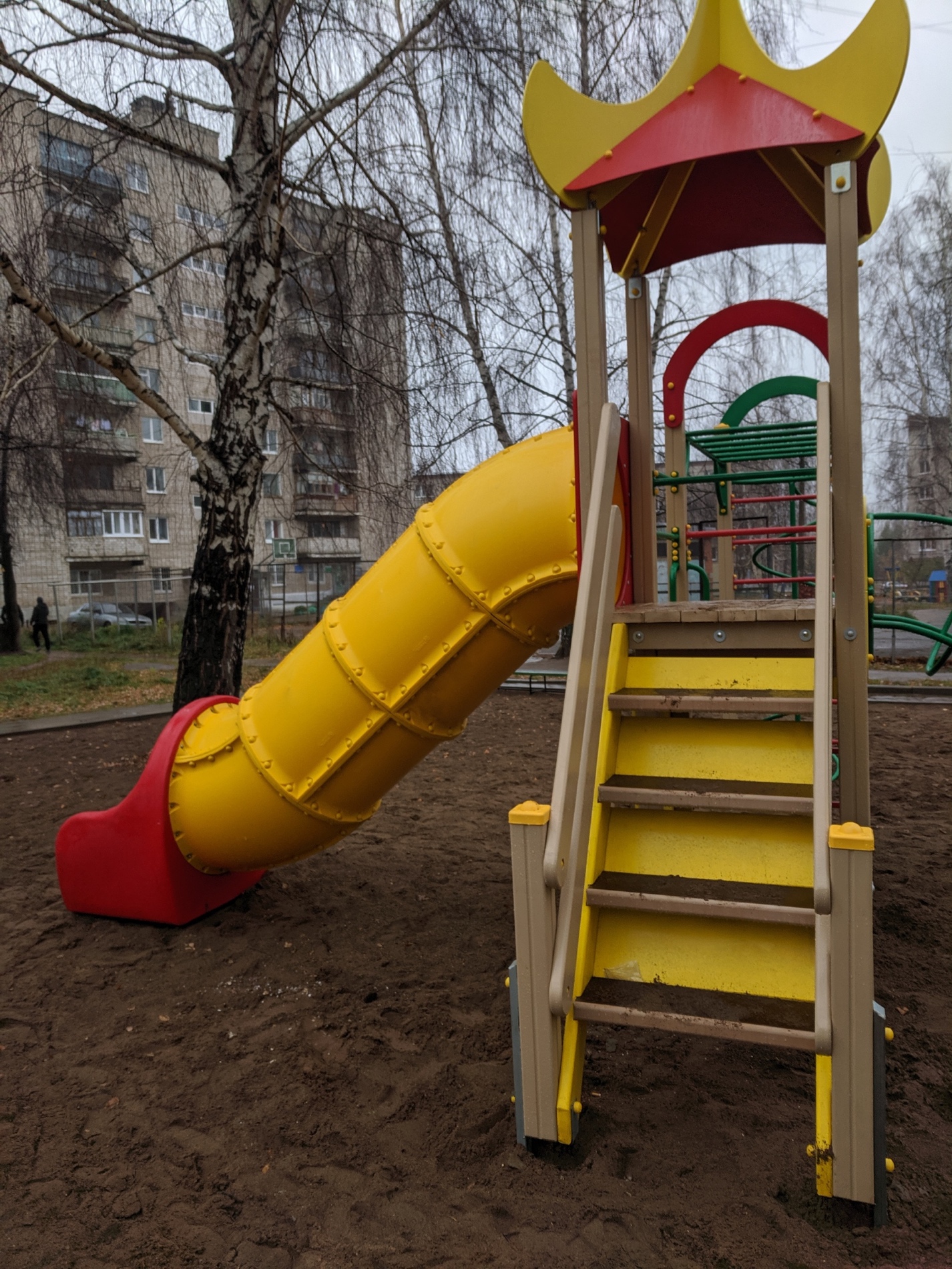 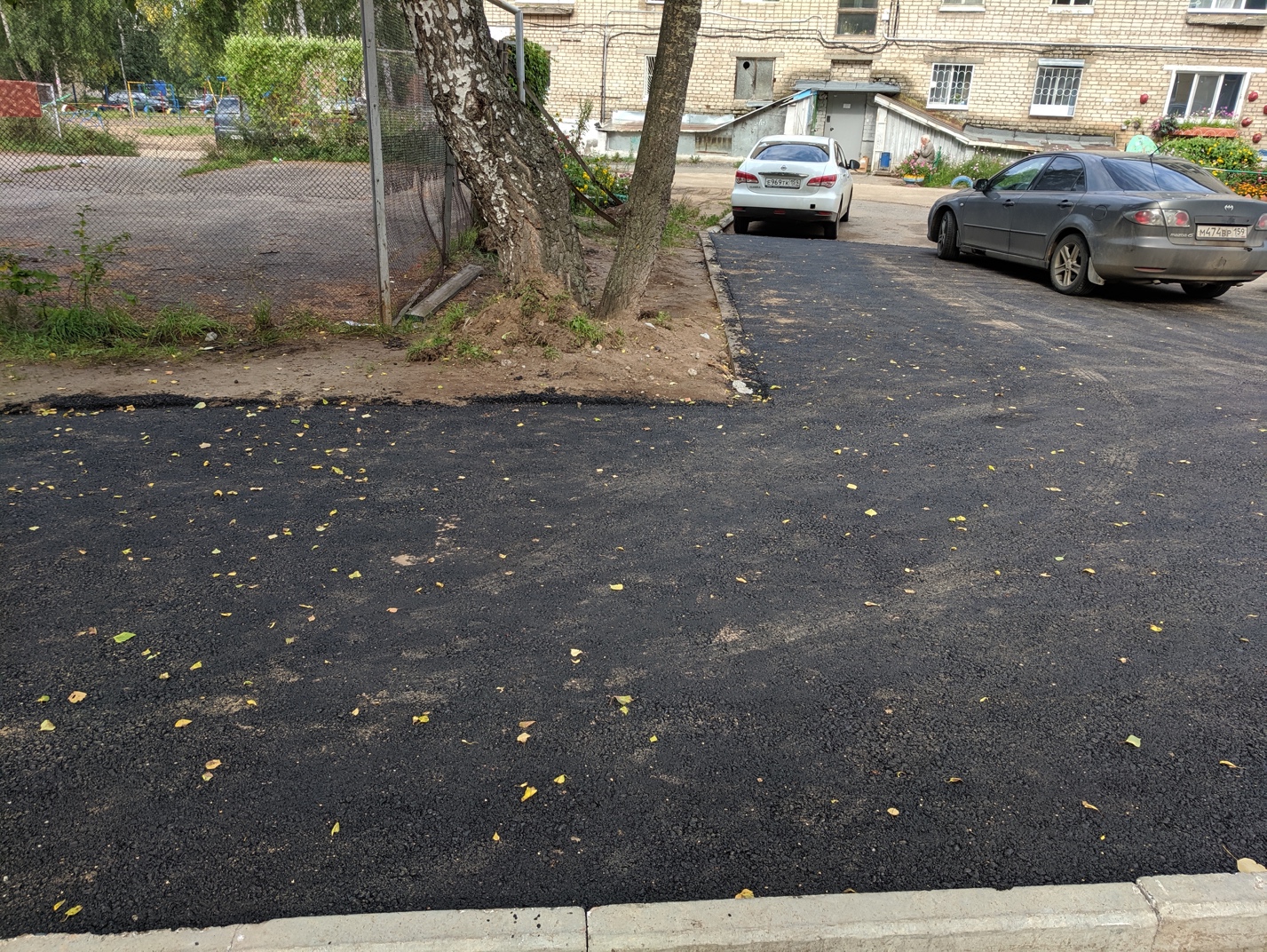 